Faculty Member Profile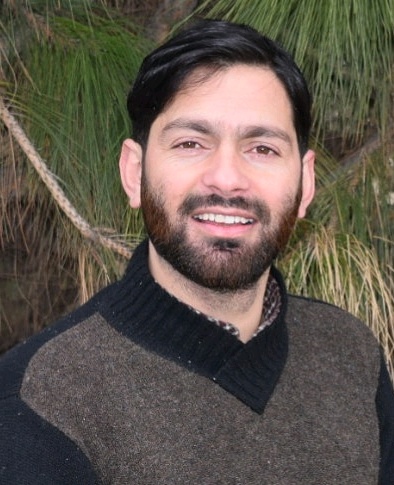 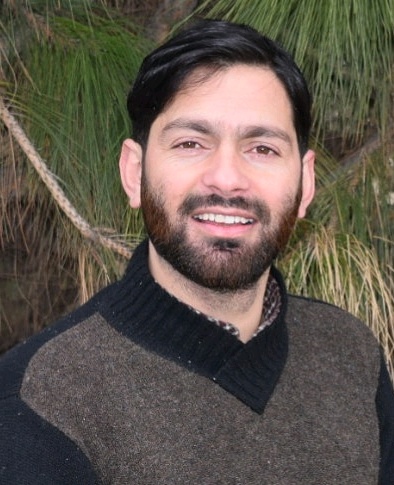 (Govt. degree College Ganderbal)Name                           	: NAZIR AHMAD SHAH      Parentage       	             : GH. NABI SHAHDate of Birth		: 13TH NOV.1983	Marital Status		: MARRIED	Residential Address      :Village : SOIBUGH   Tehsil : BUDGAMTown : BUDGAM District : BUDGAM Pin : 191111Contact Address/No.:      Email: naaznabi83@gmail.comCell No.. 7006354004, 9906685867Name of  the Department: HISTORYDesignation: ASSISTANT LECTURER Courses taught at:UG level: B.APG level: M.A (IGNOU)Educational qualifications:   Service rendered in different Colleges:(Attach Experience Certificate) Innovative processes developed in teaching and learning eg. PPTs, Study material, video lectures, Smarts Boards used etc. :_____________________________________   _____________________________________________________________________Participation in Curricular development: _________________________________  _______________________________________________________(attach document)Participation in Co-Curricular development(NSS/NCC/Sports etc.): __________________________________________________________________  _______________________________________________________(attach document)Research, Scholarly, Professional and Scientific Activity       (Give details as per format)Total Research experience:________________No. of publications in peer-reviewed journals:_____________(attach list)No. of books/ book chapters published as author or co-author:_____________( attach list)Major/Minor research projects completed: ________________Participation in Conferences/ Symposia/ Workshops/ Seminars:                (Attach list)No. of Conferences attended_____________________  No. of Symposia attended______________________No. of Seminars attended _______________________   No. of Workshops attended _____________________Major Areas of Interest:________________________   Orientation/Refresher Course attendedContribution towards  Institution:                                                                                                                                                         Sign. Of facultyFormat for Research, Scholarly, Professional and Scientific Activity                                                                                                                                                         Sign. Of facultyQualification/DegreeSubjectUniversityYear of PassingM.AHISTORYBARAKATULLAH UNIVERSITY BHOPAL2009M.PHILHISTORYAWADHESH PRATAP SINGH UNIVERSITY REWA2012M.EDEDUCATIONUNIVERSITY OF KASHMIR2015D C ACOMPUTERDOEACE CHANDIGRAH2006College/UniversityFromtoNo. of Years/MonthsGDC KHANSAHIBMAY  2010DEC 20106 MONTHSGANDHI MEMORIAL COLLEGE SRINAGAR27TH MARCH 201212TH MAY 201730TH APRIL,201528TH 20183 YEARS            9 MONTHSGDC BUDGAM18TH JUNE 201528TH FEB. 20171 YEAR & 8 MONTHSGDC GANDERBAL20TH APRIL 2018TILL DATE1 YEARSr. No.Title of the projectDate of sanction and durationGrant receivedFunding agencyStatus12YearFrom ToName of Academic Staff CollegeS. No.yearArea of contributionConvener/MemberS. No.Name of Conference/ Seminar etc.Organized byDates and YearNational/International/State/University levelAttended/Paper presented/Chaired session/Resource person etc.123456